КАРТА УЧЕБНО-МЕТОДИЧЕСКОГО  ОБЕСПЕЧЕНИЯДИСЦИПЛИНА «Йоддефицитные заболевания у детей».  СПЕЦИАЛЬНОСТЬ: 31.05.01. «Лечебное дело»Форма обучения: очнаяСеместр 1.Всего - трудоемкость УД - 3 ЗЕ (108 часов), из них: лекций - 18, практических занятий – 36, в т.ч. аудиторная СРС – 18,  внеаудиторная СРС – 54, зачет.Обеспечивающая кафедра «Акушерства, гинекологии и педиатрии».Таблица 1    ОБЕСПЕЧЕНИЕ УЧЕБНОЙ ДИСЦИПЛИНЫ УЧЕБНЫМИ ИЗДАНИЯМИТаблица 2 – Информационное обеспечение учебной дисциплины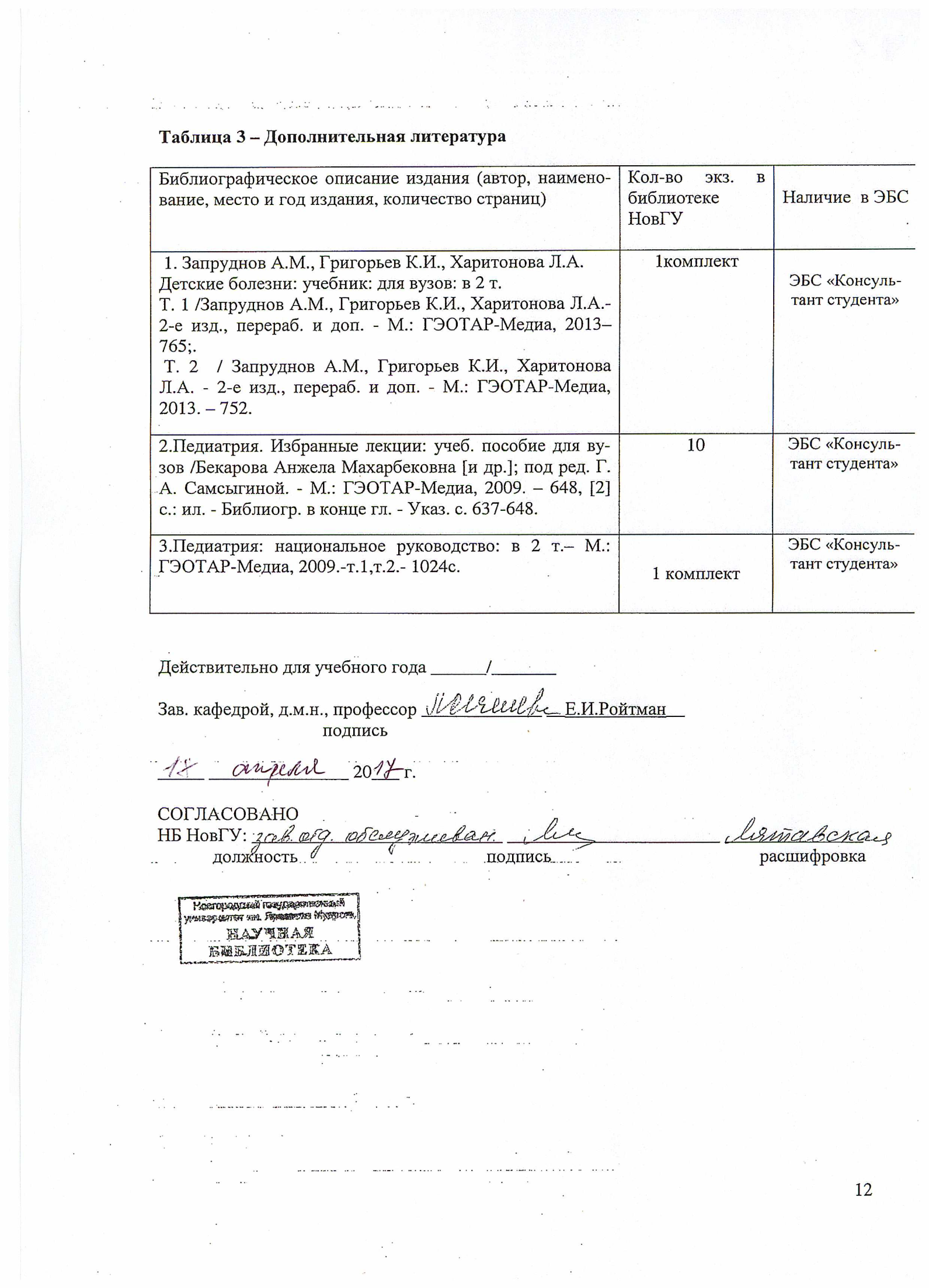 Библиографическое описание (автор, наименование, место и год издания, количество страниц)Кол-во экз. в библиотекеНовГУНаличие  в ЭБСУчебники и учебные пособия1.Детские болезни: учебник для вузов./ Баранов А.А., Баженова Л.К., Баяндина Г.М. и др, под ред. Баранова А.А.- М: Издательский дом «ГЭОТАР-МЕД»,2009г.  – 870 с., 2004-880с.5020ЭБС «Консультант студента»2.Педиатрия: учебник для мед.вузов/ под редакцией Н.П.Шабалова,-5-е изд.,испр. и дополненное.-СПб.:СпецЛит,2010.- 935 с.84ЭБС «Консультант студента»3.Педиатрия: учебник: для вузов./ [Геппе Н.А. и др.]; под ред. Н. А. Геппе. - М.: ГЭОТАР-Медиа, 2009. - 432, [1] с.: ил. + CD-ROM. - Прил.: с. 427-429.10ЭБС «Консультант студента»Учебно-методические  изданияУчебно-методические  изданияУчебно-методические  издания1.Классификации детских болезней. Учебное пособие. Е.И. Ройтман, Л.В. Сеченева, С.. В. Студеникова, О.Г. Филянская, Г. И. Чуваков. НовГУ им. Ярослава Мудрого.-Великий Новгород, 2004г. –104 с.21wwwnovsubibiotech. ruНазвание программного продукта, интернет-ресурсаЭлектронный адресПримечаниеРабочая программа учебной дисциплины «ЙДЗ у детей».http://novsu.ru